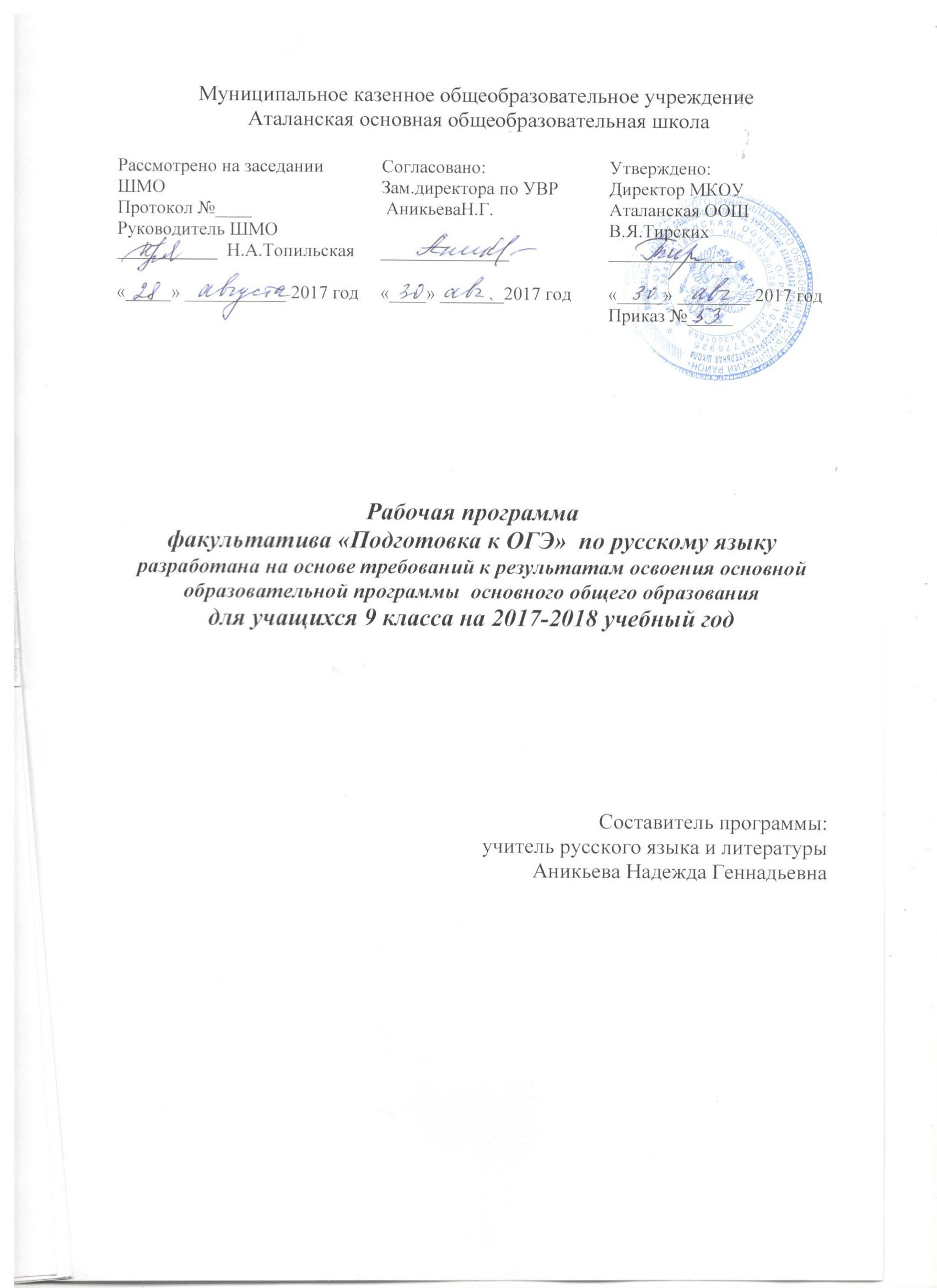                                                                                                                                       Пояснительная запискаС детства до глубокой старости вся жизнь человека неразрывно связана с языком. Богатый и могучий, поистине волшебный русский язык дан нам во владение. Любить, изучать и беречь его призывали нас великие русские классики.Внимательно относиться к своей и чужой речи, хорошо понимать все оттенки слова, овладевать языковой культурой – наша общая задача.
Овладение культурой речи предполагает знание правил и законов, по которым развивается язык, предполагает знакомство с неисчерпаемыми его смысловыми и стилистическими богатствами, умение разбираться в живых языковых процессах, отметая прочь то ненужное, что засоряет или обесцвечивает язык, и в то же время, развивая в нем все ценное, накопленное веками или возникающее вновь.Расширение знаний учащихся о речевых нормах с целью предостережения их от использования языковых средств, лежащих за пределами норм литературного языка является одним из приоритетных направлений лингвистической науки. В условиях современного общества связная речь является одним из важнейших факторов успешности формирования личности учащихся. Однако формированию умения правильно построить свою речь и преподнести ее аудитории в общеобразовательной школе уделяется недостаточно внимания. В процессе обучения письменной речи недостаточно внимания уделяется и вопросам редактирования текстов сочинений учащихся, чаще всего эта работа проводится на уроках, связанных с разбором ошибок, допущенных учащимися при написании сочинений и изложений. А ведь совершенствование связной речи учащихся среднего и старшего звена общеобразовательной школы является неоспоримым фактором, влияющим на дальнейшее гармоничное и всестороннее развитие личности ребенка в целом.Коммуникативный подход в обучении русскому языку вообще и в старших классах в частности – усиление практической направленности изучаемого в школе учебного материала. Конечной целью обучения русскому языку является формирование навыков свободного владения речью в её устной и письменной формах. Адекватное ситуации, самостоятельное, произвольно создаваемое высказывание должно быть  построено с учётом требований языковых норм. Именно на навыках коммуникации замыкается система изучения  отдельных разделов лингвистики в школьном курсе русского языка. Коммуникативные навыки позволяют создать ту мотивационную среду, в которой овладение грамотным письмом становится актуальным, значимым для каждого  выпускника школы.Требование создать текст-рассуждение на итоговой аттестации в 9-х  классах выдвинула сама жизнь. Стремление быть признанным в обществе, оцененным им, а также когнитивная потребность в информации и знаниях могут быть реализованы лишь через речевую деятельность и зависят от умений и навыков, связанных с владением устной и письменной речью в различных речевых ситуациях, требующих конкретного стиля общения, соблюдения определенных культурно-речевых и этических норм. Так, социальное самоопределение, самореализация и познание возможны при высоком уровне развития коммуникативных умений выпускников.Современные потребности развития всех сфер общества требуют необходимости компетентного, конкурентноспособного специалиста, умеющего работать с людьми, вести конструктивный диалог. Это предполагает овладение умением видеть ситуацию во всём её реальном многообразии и сложности, в том числе умение учитывать позиции своих оппонентов. Таким образом, воспитание культуры доказательного, аргументированного ответа рассматривается как важнейшая задача всей системы образования.Хорошим помощником девятиклассникам при подготовке к написанию сжатого изложения и сочинения-рассуждения, а также при подготовке к выполнению заданий с выбором ответа (А) на экзамене по русскому языку может стать курс «Интенсив-подготовка к ОГЭ», или «Учись языку как искусству».Цель курса: помочь ученикам 9-го класса успешно подготовиться к итоговой аттестации в новой форме (ОГЭ).Задачи курса:– понимать содержание текста;
– производить сопоставительный анализ содержания текстов одной тематики;
– овладевать приёмами сжатия информации;
– развивать умения обосновывать;
– свою позицию аргументами из прочитанных текстов;
– употреблять языковые средства в соответствии с целями и условиями общения; 
– пользоваться выразительными средствами языка в разных условиях общения,
– отбирать из множества слов самое нужное, которое точно передаёт мысль;
– отбирать слова, не нарушая лексической и грамматической сочетаемости;
– отбирать речевые средства с учётом ситуации и обстановки речи;
– избегать двузначности, тавтологии, тяжеловесных, с трудом воспринимаемых конструкций; 
– соблюдать совокупность требований к правильной и хорошей речи;
– править  написанное;
– грамотно в орфографическом, пунктуационном и речевом отношении оформлять письменные тексты на русском языке. Содержание программы:1. О новой форме ОГЭ в 9 классе –  1 час.
2. «Подводные камни» ОГЭ. Часть 1. – 10 часов.
3. «Подводные камни» ОГЭ. Часть 2 (задание с выбором ответа) – 9 часов.
4. «Подводные камни» ОГЭ. Часть 2 (задание с выбором ответа) – 8 часов.
5. Типы ошибок –  2 часов.
6. Обобщающее повторение –  4 часа.
Программа рассчитана на 34 часа  в год, 1 час в неделюКалендарно-тематическое планированиеОжидаемые результаты:– учащиеся должны владеть навыками сокращения текста;
– отбирать материал для сочинения-рассуждения на лингвистическую тему (задание части З, С.1.): о функциях знаков препинания в тексте, особенностях использования офографического правила, роли определённой части речи в текст;
– составлять текст сочинения на социально-нравственную тему (С.2.);
– уметь выполнять тестовые задания на основе прочитанного текста (задания с выбором ответа и с открытым ответом) по основным разделам школьного курса русского языка.Использованная литература:1.Г.Т.Егораева. Русский язык. 9 класс. ОГЭ 2018.Экзаменационный тренажёр.  – М.: Учпедиз, 2018.
2. Г.Т.Егораева. Русский язык. Тренировочные тестовые задания.-М.: «Экзамен»,2011.
3. Л.М.Рыбченкова, В.Л.Склярова.Русский язык. 9 класс. Сборник текстов для изложений с творческими, грамматическими и тестовыми заданиями.-М.: Дрофа, 20124.С.И.Львов, И.П.Цыбулько. Русский язык. Сборник заданий ЕГЭ.- М.:Дрофа, 2012
5. И.П.Цыбулько, В.Н.Александров, Л.И.Пучкова, Т.В.Соловьёва, Государственная итоговая аттестация выпускников 9 классов в новой форме. Русский язык. 2016/ФИПИ. – М.: «Интеллект-центр», 2016.

№занятия Кол-во часовДатаТема занятия1.1О новой форме государственной (итоговой ) аттестации в 9 классе по русскому языку. Изложение №1
Структура и критерии экзаменационной работы. Система оценивания.2.1Подводные камни ОГЭ. ЧАСТЬ 1.Сжатое изложение. Приёмы трансформации текста (сокращение, выделение ключевых слов, абзацное членение, добавление фрагмента). Тренинг.3.1Подводные камни ОГЭ. ЧАСТЬ 1.Сжатое изложение. Приёмы трансформации текста (сокращение, выделение ключевых слов, абзацное членение, добавление фрагмента). Тренинг.4.1Подводные камни ОГЭ. ЧАСТЬ 1.Сжатое изложение. Приёмы трансформации текста (сокращение, выделение ключевых слов, абзацное членение, добавление фрагмента). Тренинг.5.1Подводные камни ОГЭ. ЧАСТЬ 1.Сжатое изложение. Приёмы трансформации текста (сокращение, выделение ключевых слов, абзацное членение, добавление фрагмента). Тренинг.6.1Подводные камни ОГЭ. ЧАСТЬ 1.Сжатое изложение. Приёмы трансформации текста (сокращение, выделение ключевых слов, абзацное членение, добавление фрагмента). Тренинг.7.1Подводные камни ОГЭ. ЧАСТЬ 1.Сжатое изложение. Приёмы трансформации текста (сокращение, выделение ключевых слов, абзацное членение, добавление фрагмента). Тренинг.8.1Подводные камни ОГЭ. ЧАСТЬ 1.Сжатое изложение. Приёмы трансформации текста (сокращение, выделение ключевых слов, абзацное членение, добавление фрагмента). Тренинг.9.1Подводные камни ОГЭ. ЧАСТЬ 1.Сжатое изложение. Приёмы трансформации текста (сокращение, выделение ключевых слов, абзацное членение, добавление фрагмента). Тренинг.10.1Подводные камни ОГЭ. ЧАСТЬ 1.Сжатое изложение. Приёмы трансформации текста (сокращение, выделение ключевых слов, абзацное членение, добавление фрагмента). Тренинг.11.1Подводные камни ОГЭ. ЧАСТЬ 1.Сжатое изложение. Приёмы трансформации текста (сокращение, выделение ключевых слов, абзацное членение, добавление фрагмента). Тренинг.12.1Подводные камни ОГЭ. ЧАСТЬ 2.Выполнение тестовых заданий на основе прочитанного текста (задание с выбором ответа-а-7).Тренинг.13.1Подводные камни ОГЭ. ЧАСТЬ 2.Выполнение тестовых заданий на основе прочитанного текста (задание с выбором ответа-а-7).Тренинг.14.1Подводные камни ОГЭ. ЧАСТЬ 2.Выполнение тестовых заданий на основе прочитанного текста (задание с выбором ответа-а-7).Тренинг.15.1Подводные камни ОГЭ. ЧАСТЬ 2.Выполнение тестовых заданий на основе прочитанного текста (задание с выбором ответа-а-7).Тренинг.16.1Подводные камни ОГЭ. ЧАСТЬ 2.Выполнение тестовых заданий на основе прочитанного текста (задание с выбором ответа-а-7).Тренинг.17.1Подводные камни ОГЭ. ЧАСТЬ 2.Выполнение тестовых заданий на основе прочитанного текста (задание с выбором ответа-а-7).Тренинг.18.1Подводные камни ОГЭ. ЧАСТЬ 2.Выполнение тестовых заданий на основе прочитанного текста (задание с выбором ответа-а-7).Тренинг.19.1Подводные камни ОГЭ. ЧАСТЬ 2.Выполнение тестовых заданий на основе прочитанного текста (задание с выбором ответа-а-7).Тренинг.20.1Подводные камни ОГЭ. ЧАСТЬ 2.Выполнение тестовых заданий на основе прочитанного текста (задание с выбором ответа-а-7).Тренинг.21.1Подводные камни ОГЭ. АСТЬ 2.Выполнение тестовых заданий на основе прочитанного текста (задание с выбором ответа-а-8-21).Тренинг22.1Подводные камни ОГЭ. АСТЬ 2.Выполнение тестовых заданий на основе прочитанного текста (задание с выбором ответа-а-8-21).Тренинг
123.1Подводные камни ОГЭ. АСТЬ 2.Выполнение тестовых заданий на основе прочитанного текста (задание с выбором ответа-а-8-21).Тренинг24.1Подводные камни ОГЭ. АСТЬ 2.Выполнение тестовых заданий на основе прочитанного текста (задание с выбором ответа-а-8-21).Тренинг251Подводные камни ОГЭ. АСТЬ 2.Выполнение тестовых заданий на основе прочитанного текста (задание с выбором ответа-а-8-21).Тренинг261Подводные камни ОГЭ. АСТЬ 2.Выполнение тестовых заданий на основе прочитанного текста (задание с выбором ответа-а-8-21).Тренинг27.1Подводные камни ОГЭ. АСТЬ 2.Выполнение тестовых заданий на основе прочитанного текста (задание с выбором ответа-а-8-21).Тренинг28.1Подводные камни ОГЭ. АСТЬ 2.Выполнение тестовых заданий на основе прочитанного текста (задание с выбором ответа-а-8-21).Тренинг29.1Типы ошибок. Употребление слова в несвойственном ему значении как речевая ошибка. Уместность употребления слов различных образовательных типов ( «Не говори красиво!»,  «Не говори красиво?»). Повторение: качества хорошей речи) .Тренинг.30.1Нарушение лексической сочетаемости, лишнее слово, тавтология как речевые ошибки. Повторение слов и близкое употребление однокоренных слов как средство выразительности. Тренинг.33.1Ошибки в формообразовании форм имён существительных, числительных, личных и притяжательных местоимений. Трудности в употреблении местоимений. Местоимение и сочинение. Тренинг.31.1Нарушение видо-временных отношений глаголов-подлинное и мнимое. Ошибки в употреблении деепричастного оборота, ошибки в употреблении причастного оборота. Синтаксическая бедность.32.1Служебные части речи. Трудности в употреблении предлога, союза. Тренинг.33.1Трудные случаи согласования подлежащего и сказуемого. Тренинг. 34.1Нарушение границ предложения (парцелляция) как грамматическая ошибка. Парцелляция как средство выразительности. Тренинг.